Count the ChicksStory: The Adventure of Mother Hen and Her Ten Eggs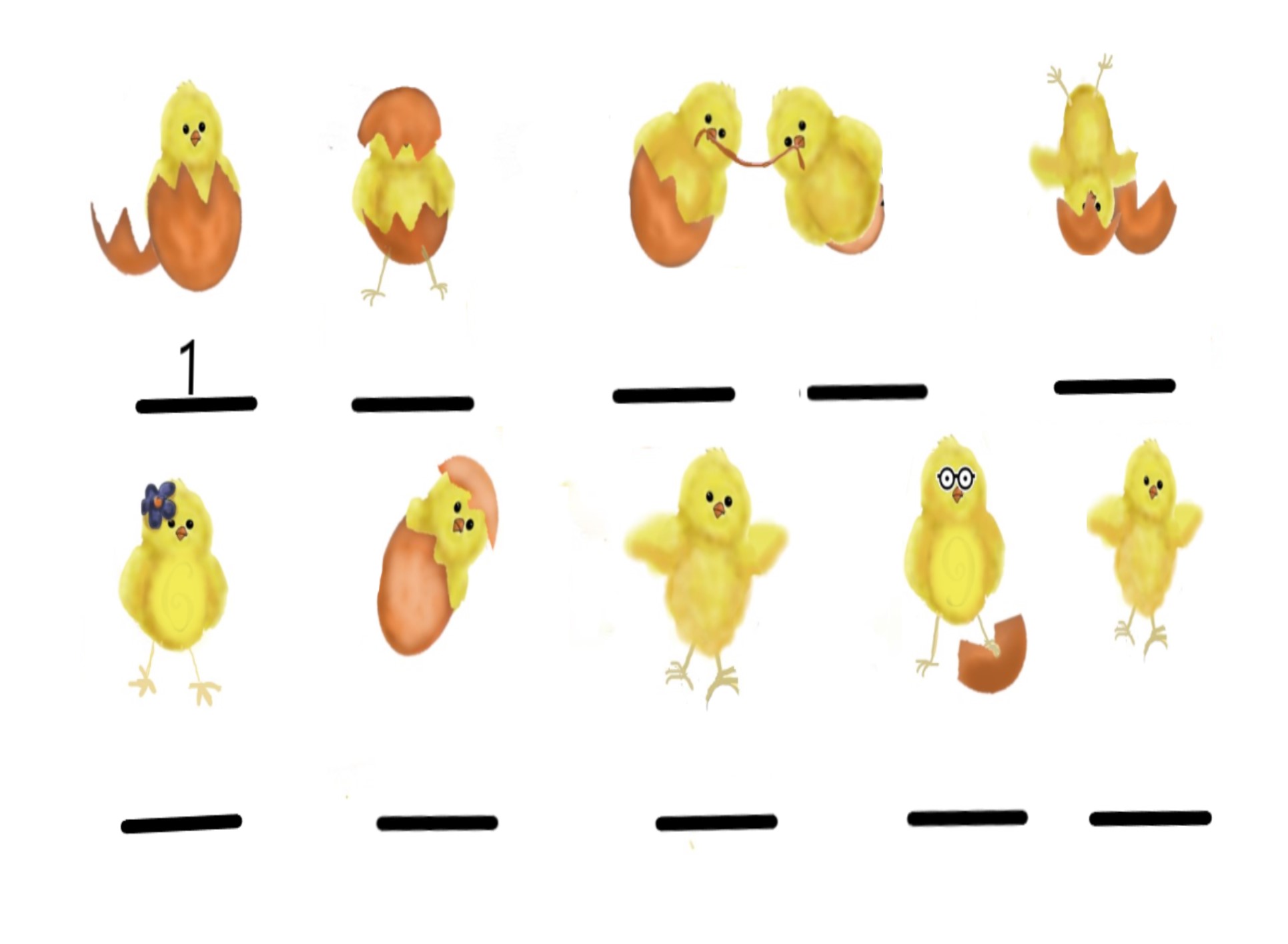 